Le club Cœur et Santé de Brest vous propose deux sessions de formation                « Initiation aux premiers secours-gestes qui sauvent »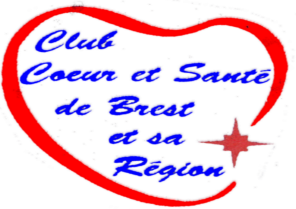 Cette initiation aura lieu dans les locaux de la Croix-Rouge460 Rue Julien de la Gravière à Brest (au port de commerce)les jours qui vous sont proposés sont :Jeudi 10 janvier 2019 de 13h30 à16h30Samedi 19 janvier 2019 de 9h à 12hINSCRIPTION AUPRES DE MAGGY AU 02 98 07 59 60